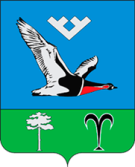 СОВЕТ ДЕПУТАТОВГОРОДСКОГО ПОСЕЛЕНИЯ ТАЛИНКАОктябрьского районаХанты-Мансийского автономного округа -ЮгрыРЕШЕНИЕ«29 » сентября  2017 г.					                                                        № 26   пгт. ТалинкаО признании утратившим силу отдельных решений Совета депутатов городского поселения ТалинкаВ целях приведения в соответствие с действующими законодательством, руководствуясь статьей  32 Совет депутатов городского поселения Талинка решил:Признать утратившими силу следующие решения Совета депутатов:-решение Совета депутатов городского поселения Талинка от 10.12.2013 №10 «О внесении изменений и дополнений в решение Совета депутатов городского поселения Талинка от 01.10.2013 № 6 «Об установлении ставок налога на имущество физических лиц»;-решение Совета депутатов городского поселения Талинка от  28.08.2013 № 31 «О внесении изменений и дополнений в решение Совета депутатов городского поселения Талинка от 02.07.2013 № 26 «Об утверждении Положения об установлении земельного налога на территории городского поселения Талинка»;- решение Совета депутатов городского поселения Талинка от 25.04.2013 № 15 «О муниципальном жилищном контроле в городском поселении  Талинка».2. Настоящее решение разместить на информационных стендах в здании администрации г.п. Талинка, а также в библиотеке МКУ «Центра культуры и спорта г.п. Талинка».3. Настоящее решение вступает в силу  после официального опубликования.Глава городского поселения Талинка		                       Председатель Совета депутатов		                ______________С.Б.Шевченко                                                      _______________А.Э.Кузнецов 